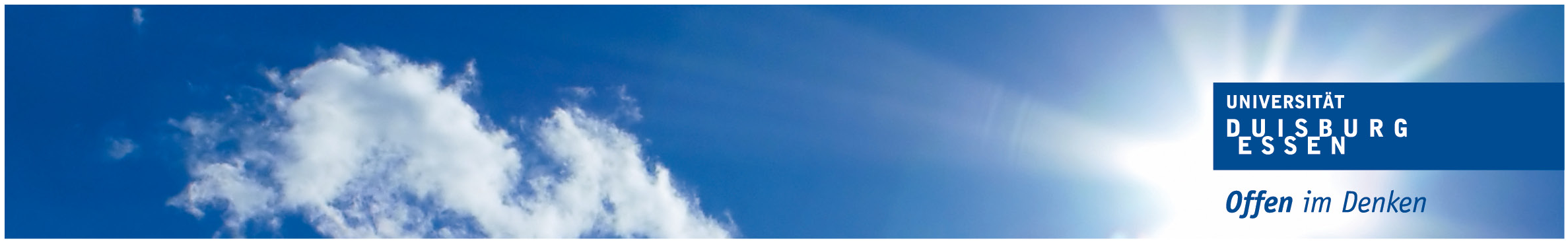 Antrag auf Zulassung zum PromotionsverfahrenIch beantrage meine Zulassung zum Promotionsverfahren gem. § 6 (1) der Promotionsordnung der Fakultät für Chemie der Universität Duisburg-Essen vom 25. November 2013 (Verkündungs-blatt Jg. 11, 2013, S. 1195 / Nr. 159) im Fach xxxxxxxxxxxx Chemie unter der Leitung von Prof. Dr. N. N. (in Zusammenarbeit mit der Hochschule Niederrhein / AG Prof. N. N.) zum TT. Monat JJJJ.Meine Dissertation soll die folgende Thematik zum Gegenstand haben:“Titel der Dissertation“Ich erkläre, dass ich nicht bereits anderen Orts einen erfolglosen Promotionsversuch unternommen habe.Essen, den	____________________________________	(Name Promovend/in)Erklärung der zukünftigen BetreuungspersonIch erkläre, dass ich bereit bin, das oben genannte Promotionsvorhaben zu betreuen und dafür die von der Fakultät für Chemie vorgesehene Betreuungsvereinbarung abzuschließen.Essen, den	____________________________________	(Prof. Dr. N. N., UDE)Ort, den	____________________________________	(Prof. Dr. N. N., HSNR)Anlagen:LebenslaufNachweis der Zugangsvoraussetzungen (i. Allg. Diplomurkunde bzw. Masterurkunde, -zeugnis und Transkript)Bestätigung der Anerkennung der Gleichwertigkeit bei ausländischem UniversitätsabschlussAbiturzeugnis oder gleichwertiges Zeugnis für die HochschulzugangsberechtigungNiederschrift der Betreuungsvereinbarung